Lesson 12: Rectangles with the Same AreaLet’s explore rectangles with the same area.Warm-up: Number Talk: Divide in PartsFind the value of each expression mentally.12.1: Area of 24Draw as many different rectangles as you can with an area of 24 square units.Find the perimeter of each rectangle you draw. Explain or show your reasoning.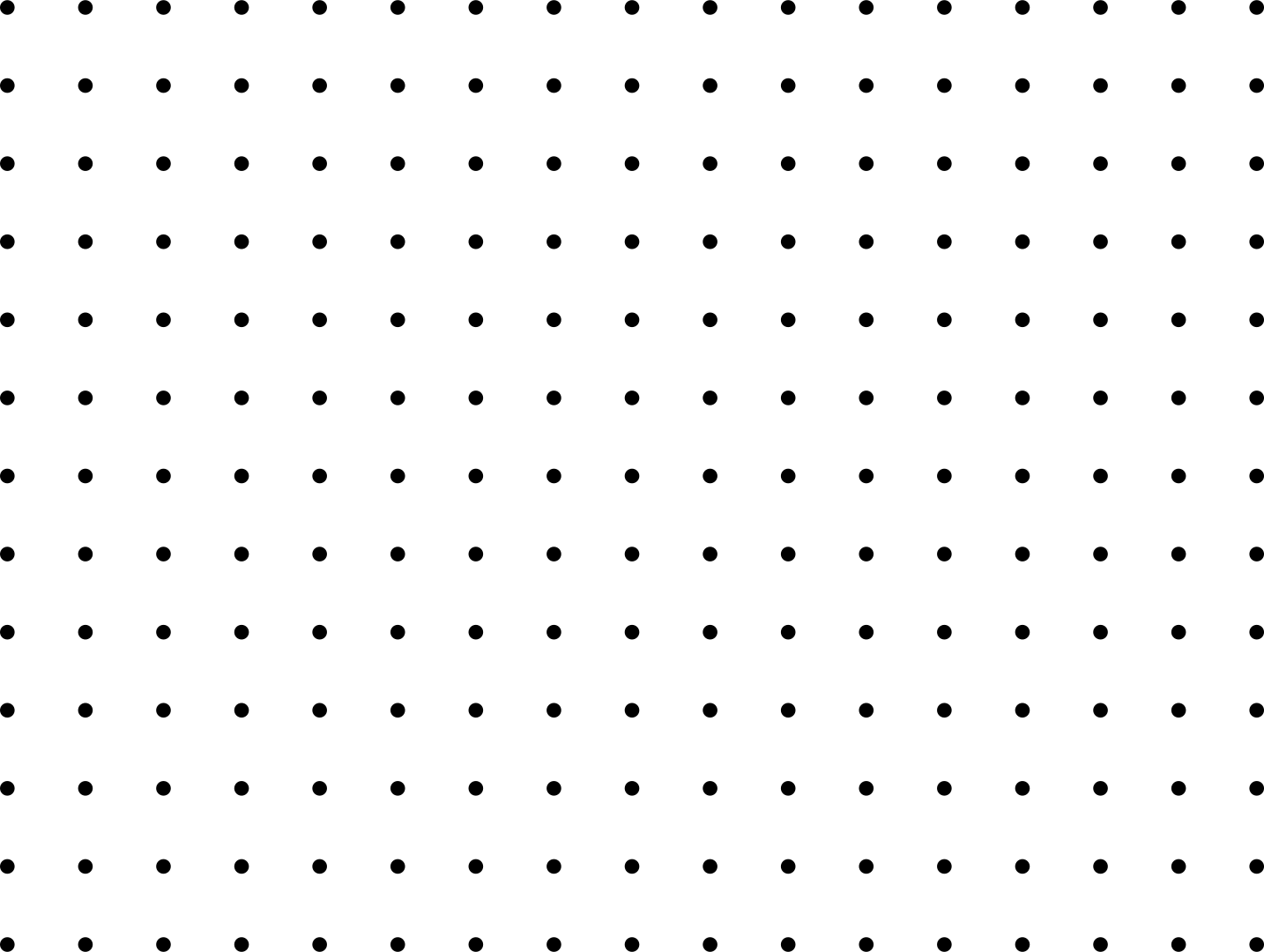 12.2: Same Area, Different PerimeterYour teacher will give you some paper for drawing rectangles.For each of the following areas, draw 2 rectangles with that area but different perimeters.12 square units20 square units42 square units48 square unitsChoose your own area.Cut out the rectangles you want to share and place them on the appropriate poster. Try to look for rectangles that are different from what other groups have already placed.Gallery Walk: As you visit the posters, discuss something you notice and something you wonder.Section SummarySection SummaryIn this section, we drew rectangles with the same perimeter and different areas. We also drew rectangles with the same area and different perimeters.rectangles with a perimeter of 16 units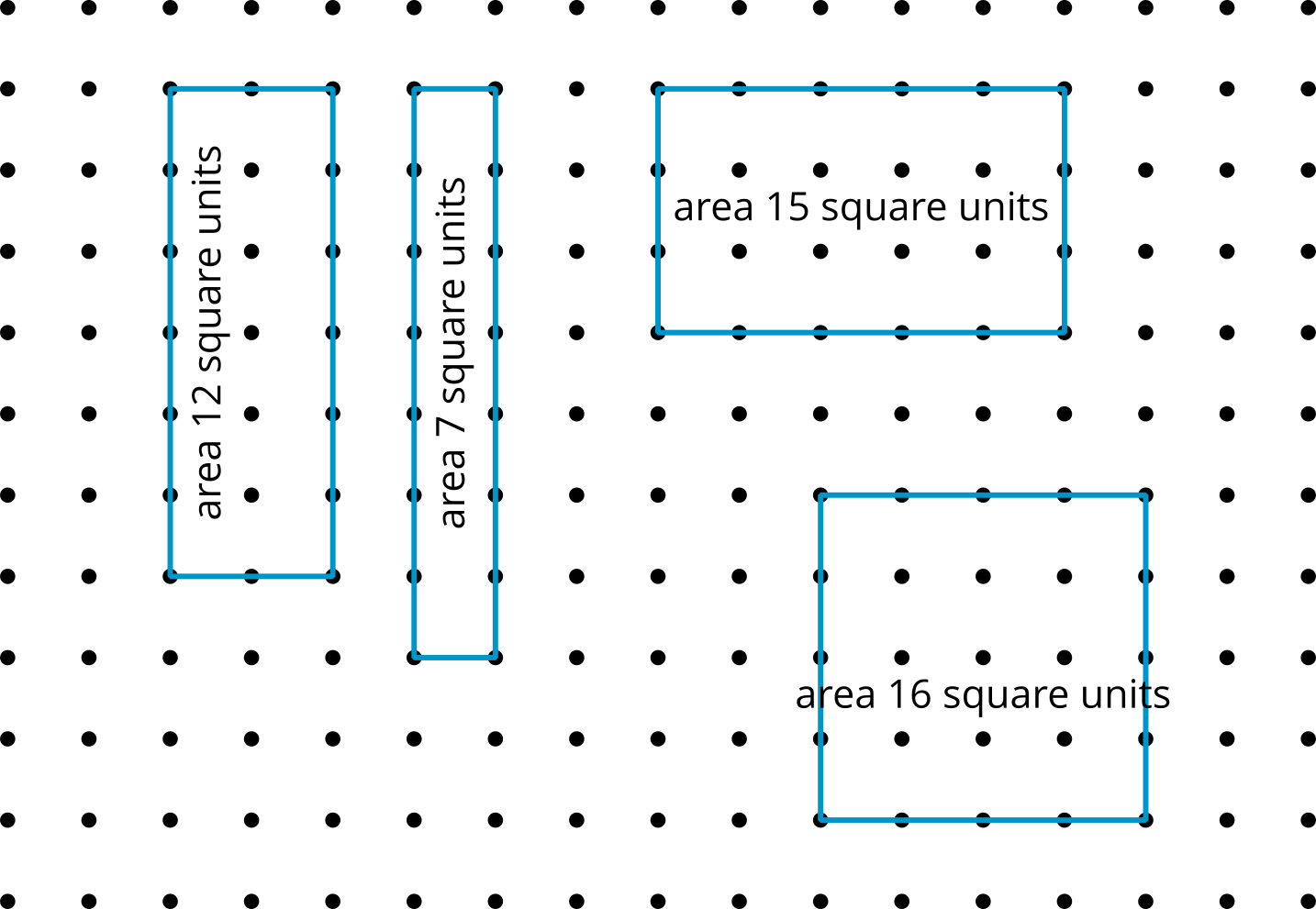 rectangles with an area of 24 square units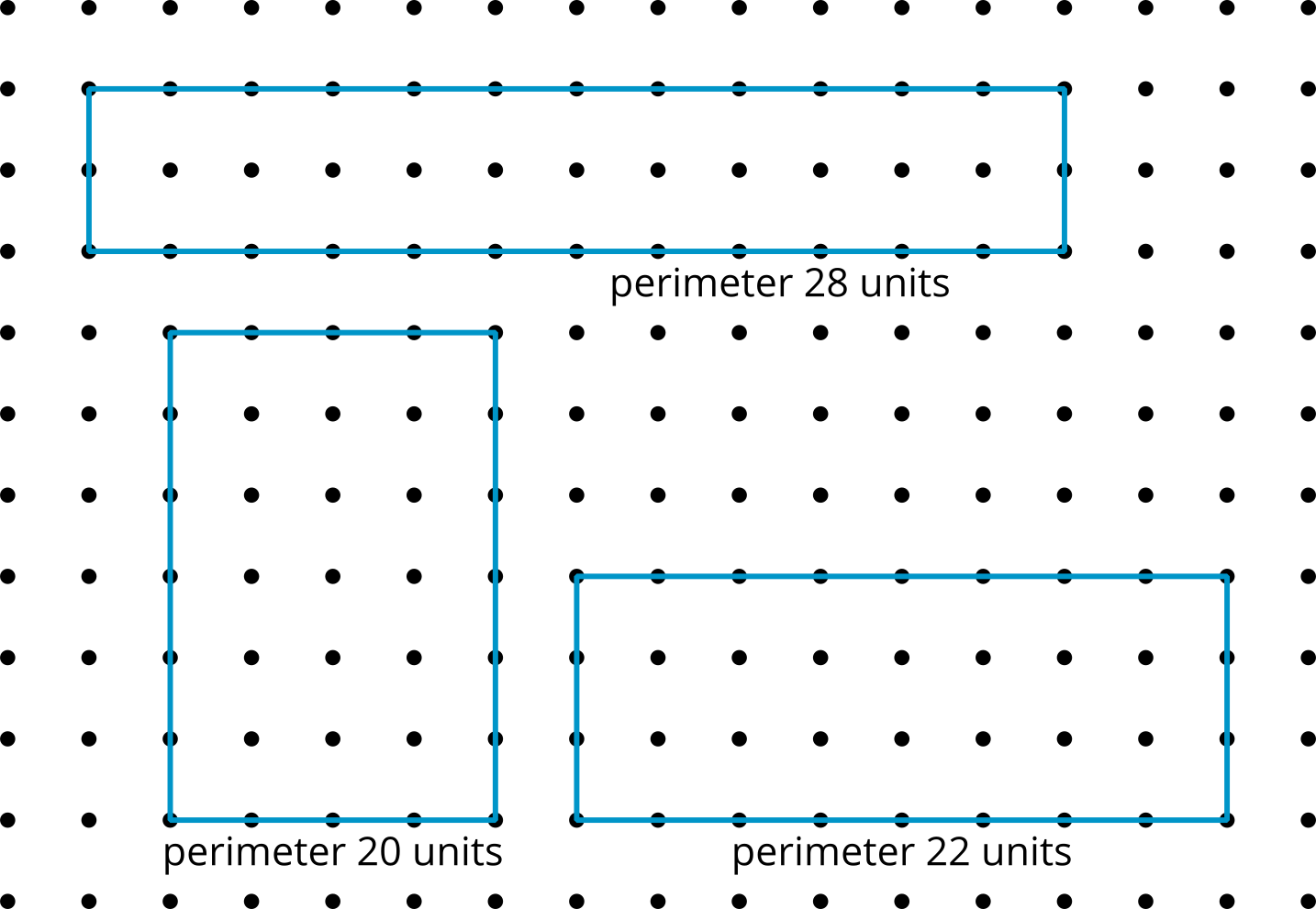 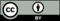 © CC BY 2021 Illustrative Mathematics®